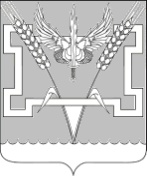 АДМИНИСТРАЦИЯ КОНСТАНТИНОВСКОГО СЕЛЬСКОГО ПОСЕЛЕНИЯ КУРГАНИНСКОГО РАЙОНА  ПОСТАНОВЛЕНИЕ            от _10.11.2021_							 №__178_ст.КонстантиновскаяОб утверждении перечня должностей муниципальной службы, в наибольшей степени подверженных риску коррупциив Константиновском сельском поселенииВ целях повышения эффективности противодействия коррупции в Константиновском сельском поселении, в соответствии с распоряжением главы администрации (губернатора) Краснодарского края от 14 февраля 2013 г.                      № 140-р «О мониторинге коррупционных рисков в Краснодарском крае»                     п о с т а н о в л я ю:Утвердить перечень должностей муниципальной службы, в наибольшей степени подверженных риску коррупции (коррупциогенные должности) согласно Приложению, замещение которых связано с:непосредственным предоставлением услуг заявителям, а также иными непосредственными контактами с гражданами и организациями;осуществлением контрольных и надзорных мероприятий;подготовкой и (или) принятием решений по выдаче разрешений;подготовкой и (или) принятием решений о распределении бюджетных средств, субсидий, межбюджетных трансфертов;подготовкой и (или) принятием решений, связанных с осуществлением муниципальных закупок;подготовкой и (или) принятием решений по целевым программам и другим программам, предусматривающим выделение бюджетных средств;осуществление организационно-распорядительных или административно- хозяйственных функций.2. Общему отделу администрации Константиновского сельского поселения (Артемова Е.А.) разместить настоящее постановление на официальном сайте администрации Константиновского сельского поселения в информационно-телекомукуникационной сети «Интернет».3. Контроль за выполнением настоящего постановления оставляю за собой.4.Постановление вступает в силу со дня его подписания.Исполняющий обязанностиглавы Константиновского сельского поселенияКурганинского района							     Т.В. ПоловинкинаПриложениеУТВЕРЖДЕНпостановлением администрацииКонстантиновского сельскогопоселенияот_______________№_____ПЕРЕЧЕНЬдолжностей муниципальной службы, в наибольшей степениподверженных риску коррупцииНачальник общего отделаадминистрации Константиновскогосельского поселения							         Е.А. Артемова№ п/пНаименование должностиКоличествоГлавные должности муниципальной службыГлавные должности муниципальной службыГлавные должности муниципальной службы1 заместитель главы Константиновского сельского поселения1Ведущие должности муниципальной службыВедущие должности муниципальной службыВедущие должности муниципальной службы2Начальник общего отдела администрации Константиновского сельского поселения13Начальник бюджетного отдела администрации Константиновского сельского поселения14Главный специалист администрации Константиновского сельского поселения 4